Муниципальное бюджетное общеобразовательное учреждение 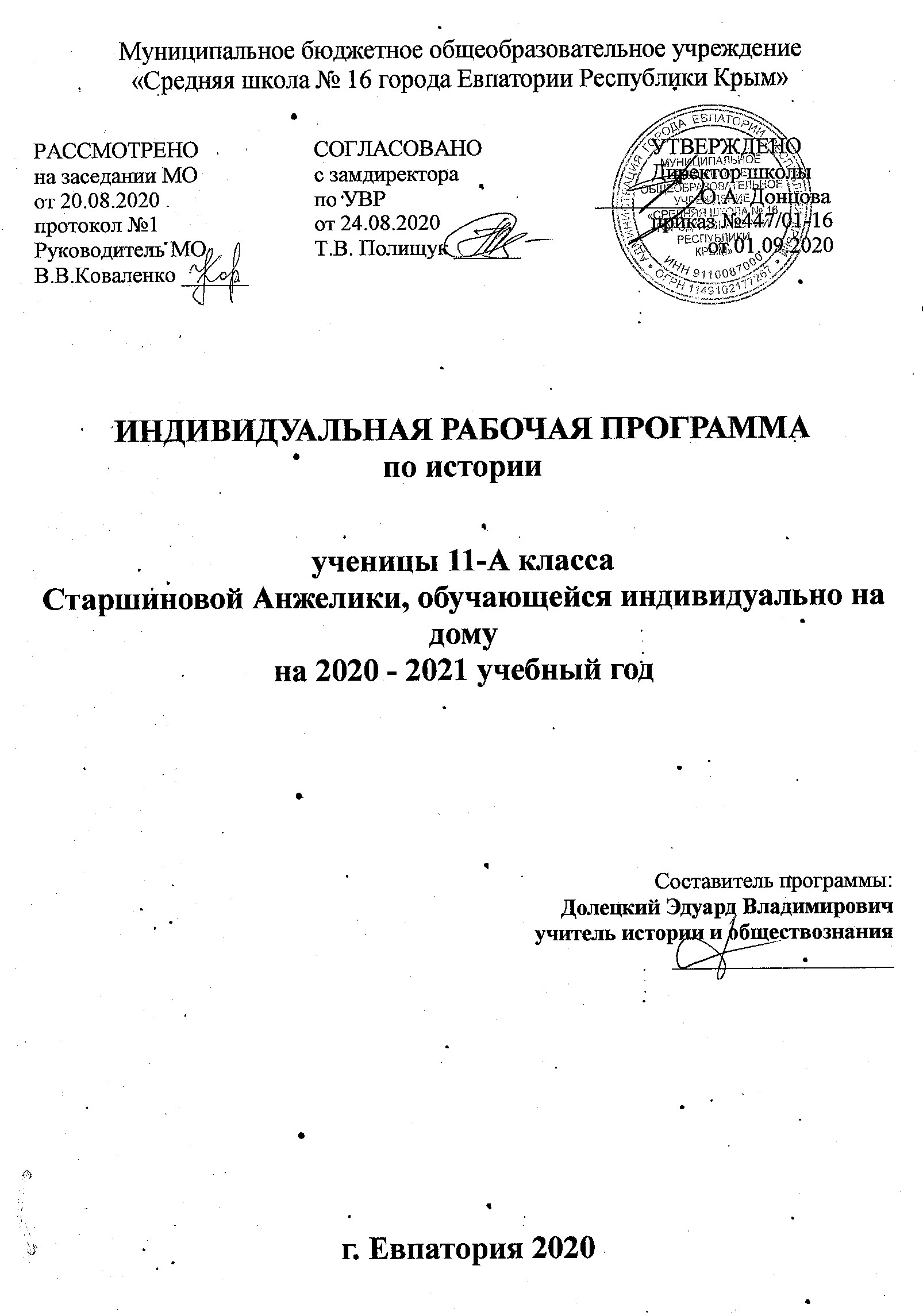 «Средняя школа № 16 города Евпатории Республики Крым» РАССМОТРЕНО			СОГЛАСОВАНО			УТВЕРЖДЕНОна заседании МО			с замдиректора				Директор школыот 20.08.2020			по УВР				_________ О.А. Донцовапротокол №1			от 24.08.2020				приказ №447/01-16Руководитель МО		Т.В. Полищук ______				от 01.09.2020В.В.Коваленко ______ИНДИВИДУАЛЬНАЯ РАБОЧАЯ ПРОГРАММА по историиученицы 11-А класса Старшиновой Анжелики, обучающейся индивидуально на домуна 2020 - 2021 учебный год Составитель программы: Долецкий Эдуард Владимировичучитель истории и обществознания____________________ г. Евпатория 2020Общеобразовательный стандарт: Федеральный компонент государственных стандартов НО, ОО, СО утвержденный приказом Минобразования РФ от 05.03.2004 №1089 (с изменениями от 07.06.2017г № 506)Рабочая программа по истории для 11 класса составлена на основе авторской программы:: Новейшая история зарубежных стран, 11 класс (Ар.А.Улунян, Е.Ю. Сергеев). Базовый и профильный уровни. История России. XX-XXI в., 11 класс (А.А. Левандовский, Ю.А. Щетинов). Базовый уровень. – М.: Просвящение, 2014.Учебник: Левандовский А. А. , Щетинов Ю. А. , Мироненко С. В. История России. XX – начало XXI в. 11 класс. Базовый уровень : учебник для общеобразовательных школ / А. А. Левандовский, Ю. А. Щетинов, С. В. Мироненко. – М. : Просвещение, 2014. – 384 с.Волобуев О. В. , Пономарев М. В. , Рогожкин В. А. Всеобщая история. XX – начало XXI века. 11 класс. Базовый уровень : учебник для общеобразовательных школ / О. В. Волобуев, М. В. Пономарев, В. А. Рогожкин. – М. : Просвещение, 2014. – 224 с.ПЛАНИРУЕМЫЕ РЕЗУЛЬТАТЫ ОСВОЕНИЯ УЧЕБНОГО ПРЕДМЕТАВ соответствии с требованиями, установленными ФКГОС, основной образовательной программой школы требования к предметным результатам освоения курса включают требования к результатам освоения курса:В результате изучения истории обучаемый должен знать и понимать: – основные факты, процессы и явления, характеризующие целостность и системность отечественной и всемирной истории; – периодизацию всемирной и отечественной истории; – современные версии и трактовки важнейших проблем отечественной и всемирной истории; – историческую обусловленность современных общественных процессов; – особенности исторического пути России, ее роль в мировом сообществе;В результате изучения истории обучаемый должен уметь: – проводить поиск исторической информации в источниках разного типа; – критически анализировать источник исторической информации (характеризовать авторство источника, время, обстоятельства и цели его создания); – анализировать историческую информацию, представленную в разных знаковых системах (текст, карта, таблица, схема, аудиовизуальный ряд); – различать в исторической информации факты и мнения, исторические описания и исторические объяснения; – устанавливать причинно-следственные связи между явлениями, пространственные и временные рамки изучаемых исторических  процессов и явлений; – участвовать в дискуссиях по историческим проблемам, формулировать собственную позицию по обсуждаемым вопросам, используя для аргументации исторические сведения; – представлять результаты изучения исторического материала в формах конспекта, реферата, рецензии.Планируемый уровень подготовки учащихся на конец учебного года:Результаты изучения курса соответствуют государственным требованиям, предъявляемым к подготовке выпускников общеобразовательных учреждений РФ. Требования направлены на реализацию личностно ориентированного, деятельностного и практико-ориентированного подходов; освоение учащимися интеллектуальной и практической деятельности; овладение знаниями и умениями, востребованными в повседневной жизни, позволяющими ориентироваться в окружающем мире, значимыми для сохранения окружающей среды и собственного здоровья.ТЕМАТИЧЕСКОЕ ПЛАНИРОВАНИЕКАЛЕНДАРНО-ТЕМАТИЧЕСКОЕ ПЛАНИРОВАНИЕ*Курсивом выделены темы, изучаемые в аудитории, остальные темы вынесены на самостоятельное обучение№ темыНазвание раздела/главы, темыКол-во часовКол-во часов№ темыНазвание раздела/главы, темыИндивидуальноСамостоятельноИСТОРИЯ. ВСЕОБЩАЯ ИСТОРИЯ. НОВЕЙШАЯ ИСТОРИЯ416Глава IV. Соревнование социальных систем41616Начало «холодной войны». Международные отношения в 1945–первой половине 1950-х гг.1117Международные отношения в 1950–1980-е гг. 1118Завершение эпохи индустриального общества. 1945–1970-е гг. «Общество потребления»219Кризисы 1970–1980-х гг. Становление постиндустриального информационного общества220Экономическая и социальная политика. Неоконсервативный поворот. Политика «третьего пути»1121Политическая борьба. Гражданское общество. Социальные движения222Преобразования и революции в странах Центральной и Восточной Европы223Страны Азии и Африки. Деколонизация и выбор путей развития124Мусульманские страны. Турция. Иран. Египет. Индонезия 125Китай. Индия1126Япония. Новые индустриальные страны2Глава V. Современный мир427Глобализация и новые вызовы XXI в.128Международные отношения в конце XX -начале XXI в.229Культура во второй половине XX – начале XXI в.1ИСТОРИЯ РОССИИ3014Раздел IV. Апогей и кризис советской системы. 1945–1991 гг. 19714«Поздний сталинизм» (1945–1953 гг.)4115«Оттепель»: середина 1950-х – первая половина 1960-х гг.4216Советское общество в середине 1960-х – начале 1980-х гг.6217Политика «перестройки». Распад СССР (1985–1991 гг.)52Раздел V. Российская Федерация в 1992–2019 гг. 11718Становление новой России (1992–1999 гг.)3319Россия в 2000-е гг.: вызовы времени и задачи модернизации84ИТОГО3434Всего6868№УрокаПлан№УрокаФактНазвание раздела/главы, темы курса, темы урокаКласс ДатаКласс Дата№УрокаПлан№УрокаФактНазвание раздела/главы, темы курса, темы урокаПо плануПо фактуГлава IV. Соревнование социальных системТема 16. Начало «холодной войны». Международные отношения в 1945 – первой половине 1950-х гг. 1Начало «холодной войны». Международные отношения в 1945 – первой половине 1950-х гг.04.091.Установление коммунистических режимов в Восточной ЕвропеРаздел IV.  Апогей и кризис советской системы. 1945–1991 гг. Тема 14. «Поздний сталинизм» (1945–1953 гг.)2Место и роль СССР в послевоенном мире11.093Внешняя политика СССР в условиях начала «холодной войны»18.094Изменения в политической системе в послевоенные годы25.095Восстановление и развитие экономики02.106Идеология, наука и культура в послевоенные годы09.102.Практикум по теме: «Поздний сталинизм (1945–1953 гг.)»Тема 17. Международные отношения в 1950–1980-е гг.7Международные отношения в 1950–1960-е. От разрядки к возвращению к политике «холодной  войны»16.108Международные отношения в 1970-1980-е гг. От разрядки к возвращению к политике «холодной  войны»23.10Тема 15. «Оттепель»: середина 1950-х – первая половина 1960-х гг. 3.Смена политического курса9Экономическое и социальное развитие в середине 1950-х- середине 1960-х гг.  Крым в 1945–1964 гг.30.1010Экономическое и социальное развитие в середине 1950-х- середине 1960-х гг.  Крым в 1945–1964 гг.13.1111 Культурное пространство и повседневная жизнь в середине 1950-х -середине 1960-х гг. 20.1112 Политика мирного сосуществования в 1950-х – первой половине 1960-х гг. 27.114.Повторительно-обобщающий урок по темам: «Поздний сталинизм» (1945–1953 гг.)», «Оттепель»: середина 1950-х – первая половина 1960-х гг.Тема 18. Завершение эпохи индустриального общества. 1945–1970-е гг. «Общество потребления» 5.Факторы, обусловившие экономический подъем в странах Запада в 1950-1970-е гг.6. Государство благосостояния, его основные характеристики. «Общество потребления»Тема 19. Кризисы 1970–1980-х гг. Становление постиндустриального информационного общества7. Причины и сущность экономических кризисов 1970-80 гг. Главные черты постиндустриального общества.8. Переход к демократическим формам правления как вектор исторического развития постиндустриального обществаТема 16. Советское общество в середине 1960-х – начале 1980-х гг.13Политическое развитие в 1960-х – середине 1980-х гг. 04.1214Социально-экономическое развитие страны в 1960-х – середине 1980-х гг. 11.1215Социально-экономическое развитие страны в 1960-х – середине1980-х гг. Крым в 1964 –1985 гг.18.1216Культурное пространство и повседневная жизнь во второй половине 1960-х – первой половине 1980-х гг.25.12Политика разрядки международной напряжённости15.01СССР и мир в начале 1980-х гг. Предпосылки реформ22.01 9. Проектная деятельность по теме: «Советское общество в середине 1960-х – начале 1980-х гг.»Тема 20. Экономическая и социальная политика. Неоконсервативный поворот. Политика «третьего пути» 10. Экономическая и социальная политика. Неоконсервативный поворот. Политика «третьего пути».Семинарское занятие11. Экономическая и социальная политика (США, Великобритания Франция, Италия, Германия) Семинарское занятиеТема 21. Политическая борьба. Гражданское общество. Социальные движения12. Изменения в партийно-политической расстановке сил в странах Запада во второй половине ХХ – начале XXI вв.13. Гражданское общество в период индустриального развитияТема 17. Политика «перестройки». Распад СССР (1985–1991 гг.)19Социально-экономическое развитие СССР в 1985–1991 гг.29.0120Перемены в духовной сфере жизни в годы перестройки05.0221Реформа политической системы12.0222Новое политическое мышление и перемены во внешней политике19.0223Национальная политика и подъём национальных движений. Распад СССР. Крым в 1985–1991гг.26.0214. Практикум по теме: «Политика «перестройки». Распад СССР (1985–1991 гг.)»15. Повторительно-обобщающий урок по темам: Советское общество в середине 1960-х – начале 1980-х гг.», «Политика «перестройки». Распад СССР (1985–1991 гг.)»Тема 22. Преобразования и революции в странах Центральной и Восточной Европы16. Утверждение основ тоталитарного социализма, нарастание кризисных явлений в экономике и социальной сфере17. Революции 1989–1991 гг.Тема 23. Страны Азии и Африки. Деколонизация и выбор путей развития 18. Страны Азии и Африки. Деколонизация и выбор путей развития Тема 24. Мусульманские страны. Турция. Иран. Египет. Индонезия 19. Мусульманские страны. Турция. Иран. Египет. Индонезия Тема 25. Китай. Индия20. Китай. Традиции и модернизация21. Индия. Модернизация и роль традицийТема26. Япония. Новые индустриальные страны  22. Япония. Новые индустриальные страныРаздел V. Российская Федерация в 1992–2019 гг.Тема 18. Становление новой России (1992–1999 гг.)23. Российская экономика на пути к рынку24Политическое развитие Российской Федерации в 1990-е гг. 05.0324. Проектная деятельность. Межнациональные отношения и национальная политика в 1990-е гг. 25Духовная жизнь страны в 1990-е гг. 12.0326Геополитическое положение и внешняя политика в 1990-е гг. 19.03Тема 19. Россия в 2000-е гг.: вызовы времени и задачи модернизации27Политическая жизнь России в начале XXI в. 02.0428Экономика России в начале XXI в. 09.0429Повседневная и духовная жизнь 16.0430Внешняя политика России в начале XXI в. 23.0431Россия в 2008–2019 гг. 07.0532Россия в 2008–2019 гг.33Воссоединение Крыма с Российской  Федерацией14.0525. Повторительно-обобщающий урок по темам: «Становление новой России (1992–1999 гг.)», «Россия в 2000-е гг.: вызовы времени и задачи модернизации»26. Итоговое повторение27. Урок итогового контроля знанийГлава V.Современный мир Тема 27. Глобализация и новые вызовы XXI в. 28. Глобализация и новые вызовы XXI в.Тема 28. Международные отношения в конце XX -начале XXI в.34Окончание «холодной войны». Региональная интеграция в мире21.0529. Международные и региональные конфликты.  Международный терроризм30. Международные и региональные конфликты.  Международный терроризмТема 29. Культура второй половины ХХ-начала ХХI в. 31. Культура второй половины ХХ-нач. ХХ Iв. Проектная деятельность 32.Культура второй половины ХХ-нач. ХХ Iв. Проектная деятельность33. Итоговое повторение 34. Итоговое повторение